Kauno apskrities ugdymo įstaigos, 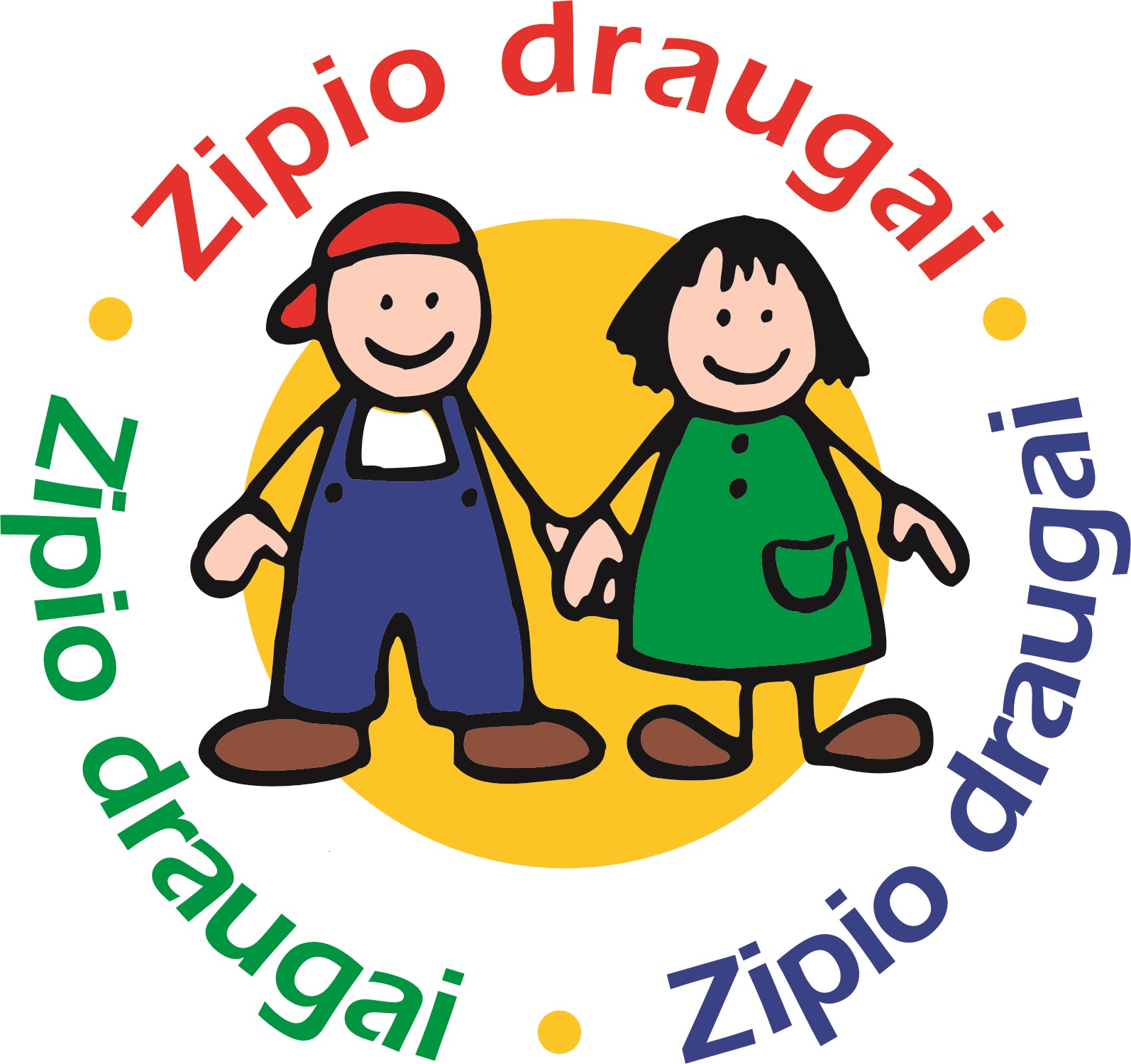 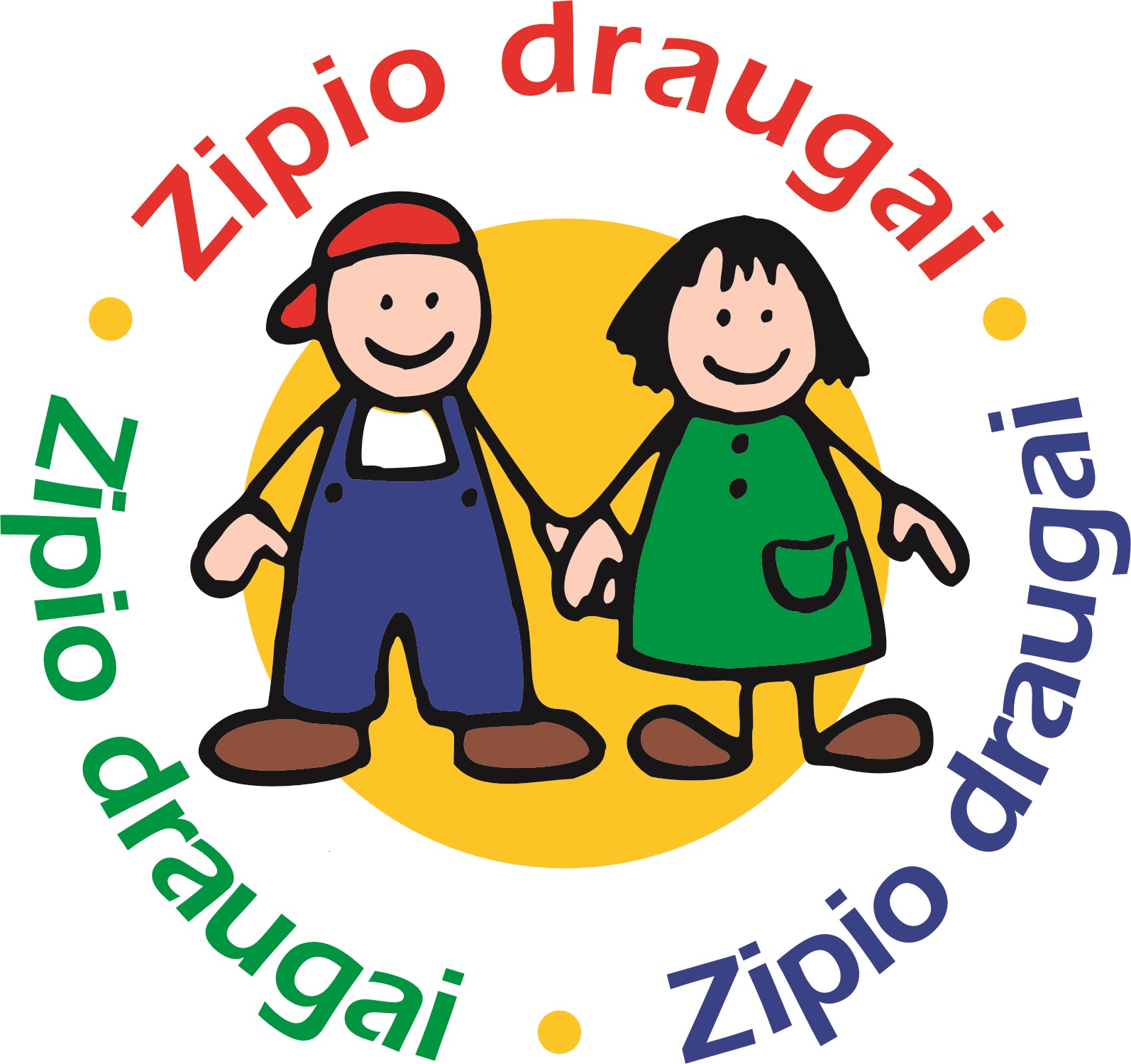 dalyvaujančios programoje „Zipio draugai“ 2022-2023 mokslo metaisKauno miestas Kauno lopšelis darželis „Naminukas“Kauno Tirkiliškių lopšelis-darželisKauno lopšelis-darželis „Tukas“Kauno lopšelis darželis „Boružėlė“Kauno lopšelis-darželis „Malūnėlis“Kauno lopšelis-darželis „Girstutis“Kauno lopšelis-darželis „Vaikystė“Kauno lopšelis-darželis „Kregždutė“Kauno lopelis-darželis „Varpelis“Kauno lopšelis-darželis „Gandriukas“Kauno lopšelis-darželis „Klausutis“Kauno lopšelis-darželis „Vaidilutė“Kauno lopšelis-darželis „Aušrinė“Kauno Aleksoto lopšelis darželisKauno lopšelis-darželis „Giliukas“Kauno lopšelis-darželis „Spindulėlis“Kauno lopšelis-darželis „Nežiniukas“Kauno lopšelis-darželis „Liepaitė“Kauno lopšelis-darželis „Šilinukas“Kauno lopšelis-darželis „Šilelis“Kauno lopšelis-darželis „Klevelis“Kauno lopšelis-darželis „Žingsnelis“Kauno lopšelis darželis „Atžalėlė“Kauno lopšelis-darželis „Gintarėlis“Kauno lopšelis-darželis „Saulutė“Kauno lopšelis-darželis „Girinukas“Kauno lopšelis-darželis „Rokutis“Kauno lopšelis-darželis „Volungėlė“Kauno Šančių lopšelis-darželisKauno lopšelis-darželis „Mažylis“Kauno lopšelis-darželis „Rudnosiukas“Kauno lopšelis-darželis „Žemyna“Kauno lopšelis-darželis „Žuvintas“Kauno sanatorinis lopšelis darželis „Pienė“Kauno lopšelis-darželis „Žara“ Kauno lopšelis darželis „Lakštutė“  Kauno lopšelis-darželis „Žilvitis“Kauno lopšelis darželis „Židinėlis „Kauno lopšelis-darželis „Daigelis“Kauno lopšelis-darželis „Kūlverstukas“ Kauno lopšelis-darželis „Šnekutis“ Kauno lopšelis-darželis „Linelis“Kauno lopšelis-darželis „Spragtukas“Kauno lopšelis-darželis „Klumpelė“Kauno lopšelis darželis „Vaivorykštė“ Kauno lopšelis-darželis „Vilnelė“Kauno Žaliakalnio lopšelis darželisKauno menų darželis EtiudasKauno lopšelis-darželis „Aviliukas“Kauno lopšelis-darželis „Dvarelis“Kauno lopšelis-darželis „Vyturėlis“Kauno lopšelis-darželis „Spindulys“ Kauno lopšelis-darželis „Žvangutis“Kauno lopšelis darželis „Drevinukas“Kauno mokykla darželis „Rūtelė“Kauno lopšelis darželis „Svirnelis“Kauno Montesori mokykla-darželis „Žiburėlis“Kauno Jono Laužiko mokyklaKauno Suzuki progimnazijaViktoro Kuprevičiaus progimnazijaKauno Jurgio Dobkevičiaus progimnazijaKauno Prano Daunio ugdymo centrasKauno lopšelis-darželis „Šarkelė“Kauno Panemunės lopšelis darželisKauno lopšelis-darželis „Smalsutis“Kauno Motiejaus Valančiaus mokykla darželisKauno Milikonių progimnazijaKauno Simono Daukanto ProgimnazijaKauno Bernardo Brazdžionio mokyklaKauno Kurčiųjų ir neprigirdinčiųjų ugdymo centrasKauno specialioji mokyklaKauno rajonas Kauno rajono  Raudondvario lopšelis-darželis „Riešutėlis“Kauno rajono  Eigirgalos lopšelis-darželisKauno rajono  Garliavos lopšelis-darželis „Obelėlė“Kauno rajono  Domeikavos lopšelis darželisKauno rajono  Noreikiškių lopšelis-darželis „ Ąžuolėlis“Kauno rajono  Piliuonos gimnazijaKauno rajono  Vilkijos lopšelis-darželis „Daigelis“Kauno rajono  Jonučių darželisKauno rajono  Babtų lopšelis-darželisBirštono savivaldybėBirštono lopšelis-darželis „Vyturėlis“Jonavos rajonasJonavos rajono  Žeimių mokykla daugiafunkcis-centrasJonavos vaikų lopšelis-darželis „Bitutė“Jonavos vaikų lopšelis-darželis „Dobilas“Jonavos rajono  Bukonių mokykla-daugiafunkcis centrasJonavos „Neries“ pagrindinė mokyklaJonavos Justino Vareikio progimnazijaJonavos rajono  Ruklos Jono Stanislausko MDFC Jonavos Panerio pradinė mokyklaJonavos rajono  Kulvos Abraomo  Kulviečio mokyklaJonavos rajono  Šveicarijos progimnazijaKaišiadorių rajonasKaišiadorių rajono Žiežmarių mokykla-darželis „Vaikystės dvaras“Kaišiadorių rajono Gudienos mokykla-darželis „Rugelis“Rumšiškių lopšelis-darželisKėdainių rajonasKėdainių rajono Vilainių mokykla-darželis „Obelėlė“Kėdainių lopšelis darželis „Puriena“Kėdainių lopšelis-darželis „Varpelis“ Kėdainių lopšelis-darželis „Aviliukas“Kėdainių lopšelis-darželis „Vaikystė“ Kėdainių rajono  Labūnavos pagrindinė mokyklaKėdainių rajono  Dotnuvos pagrindinė mokyklaKėdainių rajono  Truskavos pagrindinė mokyklaKėdainių lopšelis darželis „Vyturėlis“Kėdainių rajono  Josvainių socialinis ir ugdymo centrasPrienų rajonasPrienų „Ąžuolo“  progimnazijaPrienų lopšelis-darželis „Gintarėlis“Prienų rajono  Šilavoto pagrindinė mokyklaPrienų „Revuonos“ pagrindinė mokyklaPrienų rajono  Išlaužo pagrindinė mokykla Raseinių rajonasRaseinių specialioji mokyklaRaseinių rajono  Nemakščių Martyno Mažvydo gimnazijaRaseinių rajono  Ariogalos lopšelis-darželis